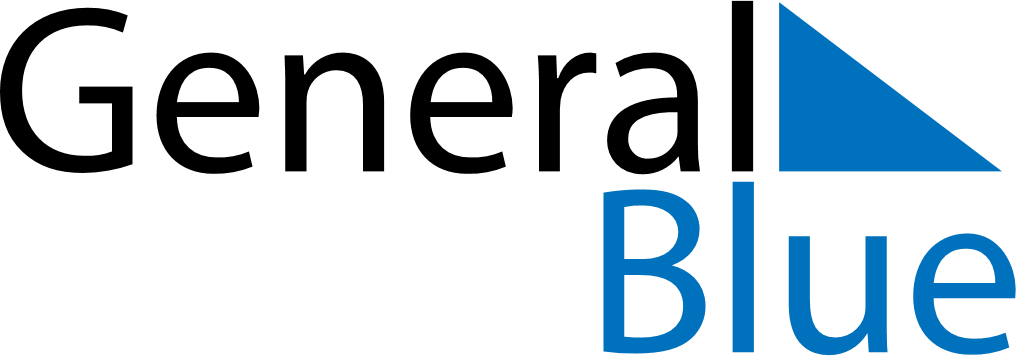 Meal PlannerDecember 27, 2026 - January 2, 2027Meal PlannerDecember 27, 2026 - January 2, 2027Meal PlannerDecember 27, 2026 - January 2, 2027Meal PlannerDecember 27, 2026 - January 2, 2027Meal PlannerDecember 27, 2026 - January 2, 2027Meal PlannerDecember 27, 2026 - January 2, 2027Meal PlannerDecember 27, 2026 - January 2, 2027Meal PlannerDecember 27, 2026 - January 2, 2027SundayDec 27MondayDec 28TuesdayDec 29WednesdayDec 30ThursdayDec 31FridayJan 01SaturdayJan 02BreakfastLunchDinner